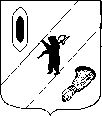 АДМИНИСТРАЦИЯ ГАВРИЛОВ-ЯМСКОГОМУНИЦИПАЛЬНОГО РАЙОНАПОСТАНОВЛЕНИЕ09.02.2023   № 104О внесении изменений в постановление Администрации Гаврилов-Ямскогомуниципального районаот 21.12.2020 г. № 1055 В соответствии со статьей 26 Устава Гаврилов-Ямского муниципального района Ярославской области,АДМИНИСТРАЦИЯ МУНИЦИПАЛЬНОГО РАЙОНА ПОСТАНОВЛЯЕТ:1. Внести в постановление Администрации Гаврилов-Ямского муниципального района от 21.12.2020 № 1055 «О составе межведомственной комиссии по профилактике правонарушений в Гаврилов-Ямском муниципальном районе» следующие изменения:1.1. Вывести из состава комиссии Комарова А.А., Пиклун О.А., Моренову Г.Г.1.2. Ввести в состав комиссии:Сергеичева А.Б. – Главу Гаврилов-Ямского муниципального района;Коваленко Г.В. – заведующего отделом по делам несовершеннолетних и защите их прав Администрации Гаврилов-Ямского муниципального района;Зеленову Н.А. – и.о. главного врача Гаврилов-Ямской ЦРБ (по согласованию);Чекменев Д.А. – инструктора-методиста муниципального учреждения дополнительного образования «Гаврилов-Ямская детско-юношеская спортивная школа».2. Контроль за исполнением постановления возложить на первого заместителя Главы Администрации Гаврилов-Ямского муниципального района Забаева А.А.3. Постановление опубликовать в районной массовой газете «Гаврилов-Ямский вестник» и разместить на официальном сайте Администрации муниципального района в сети Интернет4. Постановление вступает в силу с момента подписания.Исполняющий обязанности Главы Гаврилов-Ямского муниципального района     			      А.А. Забаев